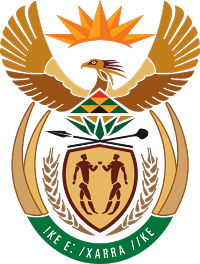 MINISTRY FOR COOPERATIVE GOVERNANCE AND TRADITIONAL AFFAIRSREPUBLIC OF SOUTH AFRICANATIONAL ASSEMBLYQUESTION FOR WRITTEN REPLYQUESTION NUMBER 905/2019905.	Mr R A Lees (DA) to ask the Minister of Cooperative Governance and Traditional Affairs:(1)	Whether the Alfred Duma Local Municipality in KwaZulu-Natal received any funding from the Department of Mineral Resources and Energy for the development of phase two of the project for the electrification of households on Stanford and Limehill;(2)	what (a) number of households was (i) planned to be electrified and (ii) actually electrified, (b) are the details of each contractor appointed to implement the project, including name and amounts paid to each contractor, (c)(i) total amount did the local municipality budget for the implementation of the project and (ii) portion of the total amount was provided by the Department of Mineral Resources and Energy, (d) are the details of any cost variation orders that have been allowed, (e) are the details of any contracts with contractors that have been terminated due to non-performance and (f) are the details of all action taken to ensure the full number of electrifications as per the full scope of the project will be completed;(3)	by what date will the electrification project be completed?		NW2057E			REPLY:The information requested by the Honourable Member is not readily available in the Department. The information will be submitted to the Honourable Member as soon as it is availableThank you